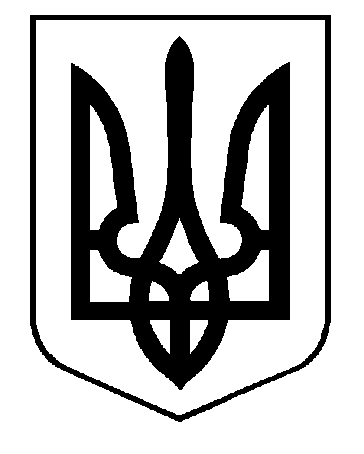 УКРАЇНА ПАВЛОГРАДСЬКА МІСЬКА РАДА ДНІПРОПЕТРОВСЬКОЇ ОБЛАСТІ(55 сесія VII скликання)РІШЕННЯ08.10.2019р.				                               	№ 1860-55/VІІПро внесення змін до рішення міської ради від 17.09.2019 р. №1794-54/VІІ«Про реорганізацію комунального закладу«Павлоградська міська лікарня № 4»Павлоградської міської ради» та відомостей доЄдиного державного реєстру юридичних осіб,фізичних осіб підприємців та громадських формувань Керуючись п. 30 ст.26, ст. 59 Закону України «Про місцеве самоврядування в Україні», ст.ст.104-108 Цивільного кодексу України, ст. 59, ст.78 Господарського кодексу України, відповідно до Закону України «Про внесення змін до деяких законодавчих актів України щодо удосконалення законодавства з питань діяльності закладів охорони здоров’я», ст.16, ст.35-2 Закону України «Основи законодавства України про охорону здоров’я», Закону України «Про державну реєстрацію юридичних осіб, фізичних осіб-підприємців та громадських формувань», на виконання розпорядження Кабінету Міністрів України від 30 листопада 2016 року №1013-р «Про схвалення Концепції реформи фінансування системи охорони здоров’я», листом директора КЗ «Павлоградська міська лікарня №4» ПМР від 01.10.2019 №2509Павлоградська міська радаВИРІШИЛА:Внести зміни до додатку рішення сесії Павлоградської міської ради від 17.09.2019 р.  №1794-54/VІІ «Про реорганізацію комунального закладу «Павлоградська міська лікарня №4» Павлоградської міської ради» та викласти його у новій редакції (додається).Внести зміни до відомостей Єдиного державного реєстру юридичних осіб, фізичних осіб підприємців та громадських формувань а саме:Виключити:Сєдого Ігоря Анатолійовича, голова комісії з реорганізації шляхом перетворення комунального закладу «Павлоградська міська лікарня №4» Павлоградської міської ради, ідентифікаційний код xxxxxxxxxx;Польську Марину Вікторівну, заступник голови комісії з реорганізації шляхом перетворення комунального закладу «Павлоградська міська лікарня №4» Павлоградської міської ради, ідентифікаційний код xxxxxxxxxx;Компанієць Ірину Сергіївну, секретар комісії з реорганізації шляхом перетворення комунального закладу «Павлоградська міська лікарня №4» Павлоградської міської ради, ідентифікаційний код xxxxxxxxxx;Іскендерова Іскендера Расул Огли, член комісії з реорганізації шляхом перетворення комунального закладу «Павлоградська міська лікарня №4» Павлоградської міської ради, ідентифікаційний код xxxxxxxxxx.  Включити:Жицьку Ірину Володимирівну, голова комісії з реорганізації шляхом перетворення комунального закладу «Павлоградська міська лікарня №4» Павлоградської міської ради, ідентифікаційний код xxxxxxxxxx;Полулях Валентину Миколаївну, заступник голови комісії з реорганізації шляхом перетворення комунального закладу «Павлоградська міська лікарня №4» Павлоградської міської ради,  ідентифікаційний код xxxxxxxxxx;Анохіну Вікторію Вікторівну, секретар комісії з реорганізації шляхом перетворення комунального закладу «Павлоградська міська лікарня №4» Павлоградської міської ради, ідентифікаційний код xxxxxxxxxx;Гулідіну Олену Володимирівну, член комісії з реорганізації шляхом перетворення комунального закладу «Павлоградська міська лікарня №4» Павлоградської міської ради, ідентифікаційний код xxxxxxxxxx.3. Контроль за виконанням даного рішення покласти на постійну депутатську комісію з питань освіти, культури, сім'ї, соціального захисту, охорони здоров'я, материнства і дитинства.Міський голова                                                                        А.О. ВершинаДодатокдо рішення міської радивід 08.10.2019 p. № 1860-55/VII     СКЛАДкомісії з реорганізації шляхом перетворення комунального закладу «Павлоградська міська лікарня № 4» Павлоградської міської радиМіський голова							А.О. ВершинаГолова комісії:Жицька Ірина ВолодимирівнаДиректор комунального закладу «Павлоградська міська лікарня №4» Павлоградської міської радиідентифікаційний код xxxxxxxxxxЗаступник голови комісії:Полулях Валентина МиколаївнаГоловний бухгалтер комунального закладу «Павлоградська міська лікарня № 4» Павлоградської міської радиідентифікаційний код xxxxxxxxxxСекретар комісії:Анохіна Вікторія ВікторівнаЕкономіст економічного відділу комунального закладу «Павлоградська міська лікарня № 4» Павлоградської міської радиідентифікаційний код xxxxxxxxxxЧлени комісії: Гулідіна Олена Володимирівназаступник головного лікаря з поліклінічної роботи комунального закладу«Павлоградська міська лікарня № 4» Павлоградської міської ради ідентифікаційний код xxxxxxxxxxНазарова Марина Валентинівнаголова профспілкового комітету комунального закладу «Павлоградська міська лікарня №4» Павлоградської міської радиідентифікаційний код xxxxxxxxxxКовбаса Петро МиколайовичДепутат Павлоградської міської ради VІІ скликання (за згодою)ідентифікаційний код xxxxxxxxxxЧернецький Андрій ВолодимировичДепутат Павлоградської міської ради VІІ скликання (за згодою)ідентифікаційний код xxxxxxxxxxПерепечай Ніна МиколаївнаДепутат Павлоградської міської ради VІІ скликання (за згодою)ідентифікаційний код xxxxxxxxxx